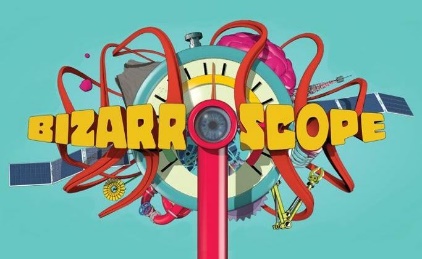 FICHE D’INSCRIPTION pour participer à l’émission!Remplir les cases et me retourner le document à chamel@trioorange.comPour participer, tu dois avoir entre 12 et 15 ans J’ai besoin d’avoir une ou deux photos de toi en pièce jointe! Et d’une petite vidéo  (rien de compliqué, avec un téléphone c’est OK) pour te présenter!Présente-toi, raconte un peu ce que tu aimes dans la vie et dis-moi pourquoi on devrait TE CHOISIR!(30 à 60 sec)Tu peux me l’envoyer avec www.wetransfer.com c’est gratuit!À compléter ici (et non sur vidéo) : Comment te décrirais-tu, niveau personnalité? (plus tu m’en dis…mieux c’est!)Quels sont tes loisirs et passe-temps préférés? As-tu des aptitudes-compétences sportives? (hockey, gymnastique, natation, dis-moi tout!)As-tu peur de quelque chose? (animaux, hauteurs…)As-tu des allergies? (alimentaires ou autres)As-tu un animal de compagnie? Quel est son nom?As-tu un surnom donné par tes parents ou tes amis?Quelles sont les 3 qualités que tes parents te donneraient?Selon toi, comment tes amis te décriraient?Quelle est l’activité la plus bizarre ou flyée que tu as faite dans ta vie? (ça peut être n’importe quoi!)As-tu un tic nerveux ou une mauvaise habitude?Quel est ton rêve réaliste ou le plus fou, pourquoi? Quel est ton film préféré à vie ou ton émission de télé que tu ne voudrais jamais rater? Pourquoi?Quel type de joueur es-tu? (compétitif ou pas, mauvais perdant, aime participer… etc) As-tu un talent caché ou une aptitude bizarre? Quelle est la matière que tu préfères à l’école et pourquoi? Quelle est la matière que tu détestes à l’école et pourquoi? Quel métier aimerais-tu exercer plus tard?Avec qui irais-tu souper au resto, la personne la plus HOT à tes yeux (mort ou vivant)? Que trouves tu de vraiment bizarre ou de drôle dans la vie?Dis-moi quelque chose à ton sujet qu'on ne t'a pas demandé et qui vraiment nous faire rire ou nous étonner.NOM DU JEUNE PARTICIPANTÂge,  école que tu fréquentes et en quelle année es-tu Ton poids et ta grandeur (pour certaines activités on en a besoin)Adresse complèteTéléphone à la maison + ton cellulaire si tu en as unNom et du numéro de cellulaire du parent (qui t'accompagnera au tournage)Adresse courriel où vous rejoindre Et celle du parent